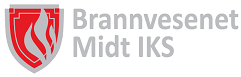 BLI EN DEL AV OSS Bidra til et tryggere samfunnStilling: 	Brannkonstabel 0,62 %Sted: 	RøyrvikFrist:		FortløpendeTiltredelse:  01.02.2019Brannmannskap i Røyrvik er organisert med 16 deltidsmannskaper i 0,62% stilling. Utvidet hjemmevakt i forbindelse med ferie- og høytidsdager. Alt mannskap alarmeres ved hendelserVi kan tilby god opplæring i et trivelig og godt arbeidsmiljø. Er du en person med et aktivt samfunnsengasjement og ønsker å være del av et sterkt faglig miljø, oppfordres du til å søke.Brannvesenet Midt IKS er opptatt av mangfold og vil gjerne gjenspeile samfunnet generelt. Alle som er kvalifisert, uavhengig av kjønn, alder, funksjonshemming, nasjonal eller etnisk bakgrunn, oppfordres derfor til å søke.KvalifikasjonerVi søker etter en engasjert, initiativrik person som liker å jobbe i team, og ønsker å bidra med sin kompetanse, for sammen å utvikle selskapet videre fremover.Bo- og arbeidssted innenfor de krav som dimensjoneringsforskriften fastsetter. God fysikk og helse, medisinsk og fysiske tester må bestås.Plikter å bære varslingsutstyr.Gjennomføre den utdannelsen brannsjefen til enhver tid krever.Egnethet og skikkethet vektlegges.Førerkort kl. B, ønskelig med førerkort kl. C / C1 og kompetansebevis for utrykningskjøring (160)Plettfri vandel. Politiattest må fremlegges ved ansettelse.Avtale fra hovedarbeidsgiver som tillater at arbeidstakeren forlater sitt arbeid ved utrykninger og kursdager.AnsettelsesvilkårArbeidstaker ansettes på de vilkår som til enhver tid fremgår av gjeldende lover, avtaler og reglement. Avlønning i henhold til sentralt og lokalt avtaleverk.SpørsmålNærmere opplysninger om stillingene: 
Odd Harald Austli Leder BeredskapOdd.Harald.Austli@brannmidt.no
Tlf: 45481101Om ossBrannvesenet Midt IKS er brann- og feiervesenet for eierkommunene Steinkjer, Inderøy, Verran, Snåsa, Osen, Namdalseid, Lierne og Røyrvik. Brannvesenet Midt IKS sin administrasjon er plassert på Steinkjer brannstasjon.Nettverkhttps://www.facebook.com/brannvesenetmidtiks/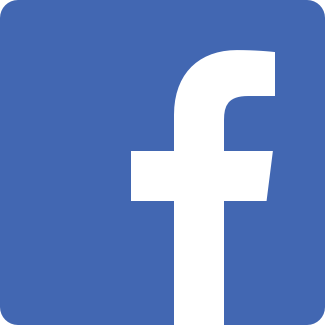 brannvesenet.midt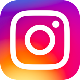 https://brannmidt.no/Er du interessert? Søknad sendes til post@brannmidt.no